ANEXO VFORMULARIO DEL PROYECTOAcciones para la puesta en marcha y/o ejecución de proyectos de cooperación al desarrollo vinculados a misiones de Misiones de Identificación previas  Firma del interesado/a:Fecha:DATOS DE LA PERSONA INTERESADADATOS DE LA PERSONA INTERESADANombre y Apellidos:Departamento/Servicio:Teléfono:Correo electrónico:Categoría profesional:Nombre y Apellidos:Departamento/Servicio:Teléfono:Correo electrónico:Categoría profesional:DATOS DEL PROYECTODATOS DEL PROYECTOTítulo de la intervención:Título de la intervención:País y área geográfica:Contraparte:Vinculación con la misión de identificación previa:Vinculación con la misión de identificación previa:Justificación y alineación de la intervención propuesta con la Agenda 2030 y los Objetivos de Desarrollo sostenibles:Justificación y alineación de la intervención propuesta con la Agenda 2030 y los Objetivos de Desarrollo sostenibles:Objetivos de la intervención:Objetivos de la intervención:Actividades o acciones para lograr los objetivos:Actividades o acciones para lograr los objetivos:Recursos  del  proyecto:Recursos  del  proyecto:Marcar con una X según proceda (una o varias opciones): Prioridades sectoriales de la intervención alineadas con las prioridades del Plan Andaluz de Cooperación al Desarrollo (PACODE):Proyectos relacionados con sectores sociales básicos (salud básica, educación básica,  programas sobre población y salud reproductiva, depuración y suministro de agua), soberanía alimentaria y viviendaProyectos relacionados con generación de energía renovable y autoabastecimiento. Proyectos relacionados con la protección del medio ambiente y la recuperación de  ecosistemas. Proyectos relacionados con el desarrollo económico e industrial. Proyectos  relacionados con la protección de la identidad cultural y la justicia social. Proyectos con un componente específico de promoción de la equidad de género y  lucha contra la desigualdad Marcar con una X según proceda (una o varias opciones): Prioridades sectoriales de la intervención alineadas con las prioridades del Plan Andaluz de Cooperación al Desarrollo (PACODE):Proyectos relacionados con sectores sociales básicos (salud básica, educación básica,  programas sobre población y salud reproductiva, depuración y suministro de agua), soberanía alimentaria y viviendaProyectos relacionados con generación de energía renovable y autoabastecimiento. Proyectos relacionados con la protección del medio ambiente y la recuperación de  ecosistemas. Proyectos relacionados con el desarrollo económico e industrial. Proyectos  relacionados con la protección de la identidad cultural y la justicia social. Proyectos con un componente específico de promoción de la equidad de género y  lucha contra la desigualdad Marca con una X según proceda: La acción para la puesta en marcha y/o ejecución de proyectos de cooperación al desarrollo vinculados a misiones de Misiones de Identificación previas, que se presenta:         Cuenta con cofinanciación   No cuenta con cofinanciación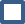 Marca con una X según proceda: La acción para la puesta en marcha y/o ejecución de proyectos de cooperación al desarrollo vinculados a misiones de Misiones de Identificación previas, que se presenta:         Cuenta con cofinanciación   No cuenta con cofinanciaciónValoración del impacto de la intervención (nº de beneficiarios directos e indirectos, sostenibilidad del proyecto,…):Valoración del impacto de la intervención (nº de beneficiarios directos e indirectos, sostenibilidad del proyecto,…):Presupuesto.Presupuesto.